Karta aktywności fizycznej ucznia SPdP Ważne: przygotujcie bezpieczne miejsce do ćwiczeń. Ćwiczenia wykonujcie pod opieką osoby dorosłej.TYDZIEŃ 13 –Data rozpoczęcia 15.06 2020 –Data zakończenia 19. 06. 2020 Ćwiczenie1 Bieg w miejscu 30 sec.2 Wykroki po 10x.3 Przysiady3x po 10x4. Pompki w podporze przodem na kolanach 10x.5. Koci grzbiet 10x.Imię
i nazwisko…………………...……………..Klasa ……………..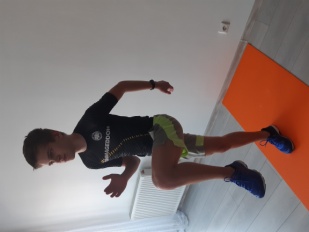 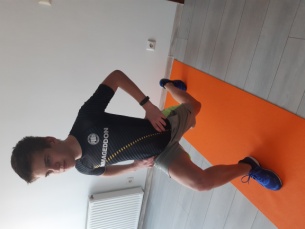 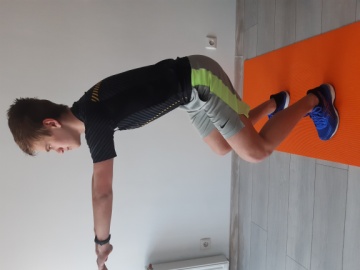 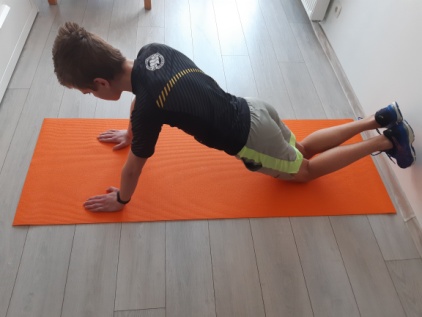 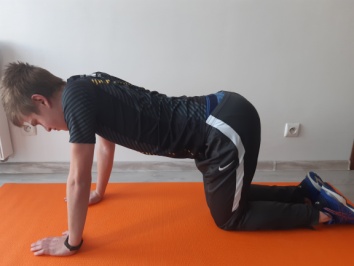 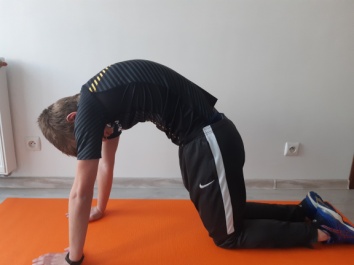 Poniedziałek Wtorek ŚrodaCzwartek Piątek 